Deferring Taxes but Keeping the Cash — Monetized Installment Sales
7 Public Companies that Deferred $7 billion in Taxes While Keeping the CashMany public and private companies defer capital gains tax while keeping the cash through monetizing the notes on the sale of their appreciated assets.The companies sell the low basis, high value asset on an installment contract (tax deferred) and then monetize these notes by getting a loan (non taxable).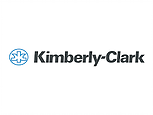 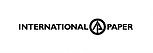 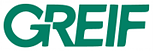 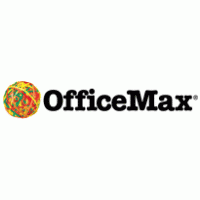 Following are some of the public companies that have disclosed this transaction in their filings over the last few years.1. The $43.25 Million Monetized Installment Sale by GREIF, Inc.2. The $617 Million Monetized Installment Sale by Kimberly Clark.3. The $4.8 Billion Monetized Installment Sale by International Paper4. The $350 Million Monetized Installment Sale by Plum Creek5. The $1.47 Billion Monetized Installment Sale by OfficeMax6. The $774 Million Monetized Installment Sale by Meadwestvaco7. The $183 Million Monetized Installment Sale by the St. Joe Company[1]More details on the transactions can be found in the company filings (below) or at www.liquidcappartners.com .[1] See GREIF Inc. at http://www.investquest.com/iq/g/gef/fin/8k/gef8k060605.htm;see Kimberly Clark at http://files.shareholder.com/downloads/KMB/4330473318x0xS55785-03-1/55785/filing.pdf at p. 126;see International Paper at https://www.sec.gov/Archives/edgar/data/51434/000119312511100407/filename1.htm;see Plum Creek at investor.weyerhaeuser.com/download/PCL+Q2+2000+10-Q.pdfsee St. Joe’s at http://ir.joe.com/secfiling.cfm?filingID=745308-14-22;see MeadWestvaco at http://phx.corporate-ir.net/External.File?item=UGFyZW50SUQ9NTM3NjAyfENoaWxkSUQ9MjI2NTQwfFR5cGU9MQ==&t=1; andsee OfficeMax at http://investor.officedepot.com/phoenix.zhtml?c=94746&p=irol-faq. Also see appendix.Mike Bishop, JDmike@liquidcappartners.com